DOPPIE Giochiamo a fare la maestra e coloriamo ogni figura                                                    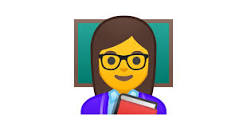 😍 Faccina sorridente per le doppie esatte: inserisci un cuoricino come risposta😭 Faccina triste per le doppie sbagliate: inserisci una lacrima come rispostaELICOTTERO …...........................................................   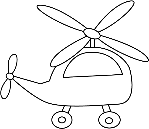 TAPPO …...........................................................               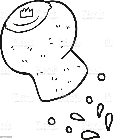 PAFUTO …...........................................................        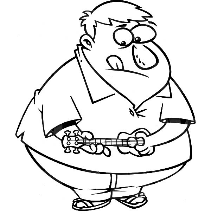 ALENATORE …...........................................................   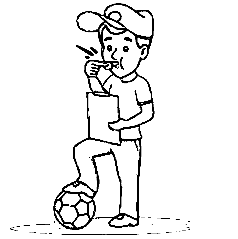 MAMA …...........................................................            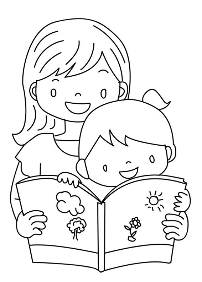 https://www.fabrizioaltieri.itTutti i diritti sono riservati